HUSK: Dette arbejdsdokument er underlagt løbende justeringer. Føtalmedicinsk Årsmøde 2024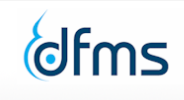 Onsdag den 17. januar, sted: Kongesalen Kl. 10.00:	ANKOMST OG KAFFE/TE, FRUGT OG SNACKS Kl. 10.30:	Velkomst ved Organisationskomitéen.
Velkomst ved formanden for DFMS.
Kl. 10.45:	Statusdokument om VSD – Charlotte Ekelund og Catrine Vedel Kl 11.15:	Fremlæggelse af årets detektionsrater på hjertemisdannelser – Charlotte EkelundKl. 11.45:	Statusdokument om Screening for PE – Iben Riishede og Charlotte EkelundKl. 12.15:	FROKOSTKl. 13.15:	Data for TTTS < GA 18 uger i Danmark.Hvad vælger patienterne af behandling og hvordan går det? - Lone NørgaardKl. 13.25:	Exom den årlige opdatering – Olav B. Petersen Kl. 13.55:	Simone Hansen: Isoleret PRUV og genetikKl. 14.10:	Sofie Heiredal: Isoleret hydronefrose og genetik Kl. 14.25: 	Simone Hansen: "The discrepancy in menstrual and ultrasound-based gestational age and the association to adverse outcomes"Kl. 14.40 	Frederikke Sander: Maternelt D-vitamin niveau og CHDKl. 14.55 	Status fra arbejdsgruppen omkring den nationale sonograf-uddannelseKl. 15.00:	KAFFEPAUSE Kl. 15.30:	Generalforsamling for medlemmer af DFMS 
Dagsorden er sendt ud via mail fra bestyrelsen Kl. 17.30:	Drinks, gåtur og hygge efter eget valg 	Kl. 18.30:	MIDDAG Kl. 20.00:	Den skrøbelige graviditet – teknologiens indvirkning på svangerskab i velfærdsstaten Danmark – oplæg + debat v. cand.scient.anth: Laura Marie Tufte og Emma Lange.Kl. 21.30:	Hyggeligt samvær Torsdag den 18. januar, sted: KrystalsalenFra kl. 07.00:	 MORGENMADCheck ud inden kl. 10.00Kl. 08.30:	Godmorgen og fællessang Kl. 08.45: 	Mette Viuff: “Genotype-phenotype relations in Turner syndrome - from epidemiology to genetics”Kl. 09.05: 	Kasper Gadsbøll: Prenatal detection of atypical chromosomal aberrations - Assessing the efficacy and limitations of current prenatal screening. Kl. 09.25:	Steffen Ernesto Kristensen: Gravid med flerlinger. Hvordan kan vi forbedre risiko prædiktion, stratificering, behandling og støtte?Kl. 10.00:	KAFFEPAUSEKl. 10.15:	Anne Skakkebæk: Kønskromosom-sygdommeKl. 10.50:	Sidsel Ratchke: T2* weighted placental MRI in type 1 diabetes pregnancies – a prospective study based on the FaPDi cohort	Kl. 11.05:	Guideline Venøse misdannelser; PLSVC 	Tovholdere: Lise Hald Nielsen og Richard Farli	Opponenter: Maja Thode Rask og Ida Thagaard.Kl. 11.50:	Transfer ISUOG – Line Kolding, Steffen E. Kristensen og Olav B. Petersen Kl. 12.15:	Evaluering og opsamling ved Organisationskomitéen og Guideline-styregruppen Kl. 12.30:	FROKOST Kl. 13.30:	Velkomst til Obstetrisk Guidelinemøde 2024, højskolesangbog, præsentation af nye deltagere m.m. Lone Hvidman, Christina VinterKl. 13.40:	Guideline Fetal Growth Restriction (revision 2014) Tovholdere: Anne Sørensen anns@rn.dk & Marianne Sinding m.sinding@rn.dk 
Malou Barbosa (ÆV), Ida Kirkegaard (ÆV), Kathinka Marie Nyborg (ÆØ), Helle Zingenberg (ÆØ), Anne Rahbek Zizzo (YV), Helle Lapirtis Jensen (YV), Caroline B Miltoft (YØ), Katrine Vasehus (YØ), Line Engelbrectsen (YØ), Ida Thagaard (YØ)Kl. 15.00:	 Kaffe & frugtKl. 15.15:	Guideline Cervixscanning – teknik og screening for præterm fødsel i singleton graviditeter (revision 2013) Tovholdere: Camilla Wullf Camilla.Bernt.Wulff@regionh.dk & Puk Sandager kirssand@rm.dk & Julie Glavind julie.glavind@clin.au.dk  
Birgitte Bytoft, 1. reservelæge (YØ), Charlotte Kvist Ekelund (ÆØ), Frederikke Bohsen Ravn, læge (YØ), Kathrine Schmidt Grønbek, læge (YØ), Lea Kirstine Hansen (YV), Liv Dyre, læge (YØ), Mia Wørmer Poulsen (YV), Camilla Aaskov, læge (YV), Pernille Bækgaard Udesen, læge (YØ), Rie Virkus (ÆØ), Sara Bech, læge (YØ), Thanusha Sellaswamy (ÆV)